Предложение собственникам помещений многоквартирного дома по адресу Ул. Гайдара д.7-аО сроке начала капитального ремонта, необходимом перечне и об объеме услуг и (или) работ, их стоимости, о порядке и об источниках финансирования капитального ремонта общего имущества в многоквартирном доме в 2019 году.Срок проведения работ: в соответствии с Приказом ДГХ от 18.01.2017 №5-ОД "Об утверждении регионального краткосрочного плана реализации региональной программы капитального ремонта общего имущества в МКД, расположенных на территории города Севастополя, на период 2017-2019 годы", в 2019 году.Необходимый перечень и объем планируемых к проведению работ и (или) услуг по капитальному ремонту общего имущества многоквартирного дома, с указанием общей ориентировочной стоимости, предусмотренные Приказом ДГХ от 18.01.2017 №5-ОД "Об утверждении регионального краткосрочного плана реализации региональной программы капитального ремонта общего имущества в МКД, расположенных на территории города Севастополя, на период 2017-2019 годы":* Стоимость работ по капитальному ремонту общего имущества многоквартирного дома является ориентировочной, после выполнения работ по оценке технического состояния МКД и разработки проектной документации на проведение капитального ремонта общего имущества МКД, возможны изменения в стоимости работ.Источник финансирования капитального ремонта общего имущества многоквартирного дома – средства фонда капитального ремонта, находящиеся на счете (счетах) регионального оператора. Указанные средства направляются на капитальный ремонт в порядке, предусмотренном действующим законодательством Российской Федерации и города федерального значения Севастополя.Порядок и сроки рассмотрения настоящего предложенияСогласно части 4 статьи 189 Жилищного кодекса Российской Федерации собственники помещений в многоквартирном доме не позднее чем через 3 месяца с момента получения указанных предложений, обязаны их рассмотреть и принять на общем собрании решение о проведении капитального ремонта общего имущества многоквартирного дома.Принятое решение о проведении капитального ремонта должно соответствовать части 1 статьи  46, части 5 статьи 189 ЖК РФ (образец протокола размещен на сайте www.fskr92.ru).В течение 5 дней со дня принятия решения о проведении капитального ремонта общего имущества многоквартирного дома собственники направляют указанные решения и протокол в НКО ФСКР г. Севастополя.В случае, если в срок, указанный в п. 4.1 Предложения о проведении капитального ремонта собственники помещений в многоквартирном доме не приняли решение о проведении капитального ремонта в этом МКД, либо не сообщили о его принятии в НКО ФСКР г. Севастополя, либо принятое решение не соответствует части 5 статьи 189 ЖК РФ, уполномоченный Правительством Севастополя исполнительный орган государственной власти города Севастополя, осуществляющий деятельность в области организации и обеспечения проведения капитального ремонта общего имущества в МКД на территории города Севастополя (Департамент городского хозяйства) принимает решение о проведении такого капитального ремонта в соответствии с Приказом ДГХ №5-ОД от 18.01.2017 "Об утверждении регионального краткосрочного плана реализации региональной программы капитального ремонта общего имущества в МКД, расположенных на территории города Севастополя, на период 2017-2019 годы".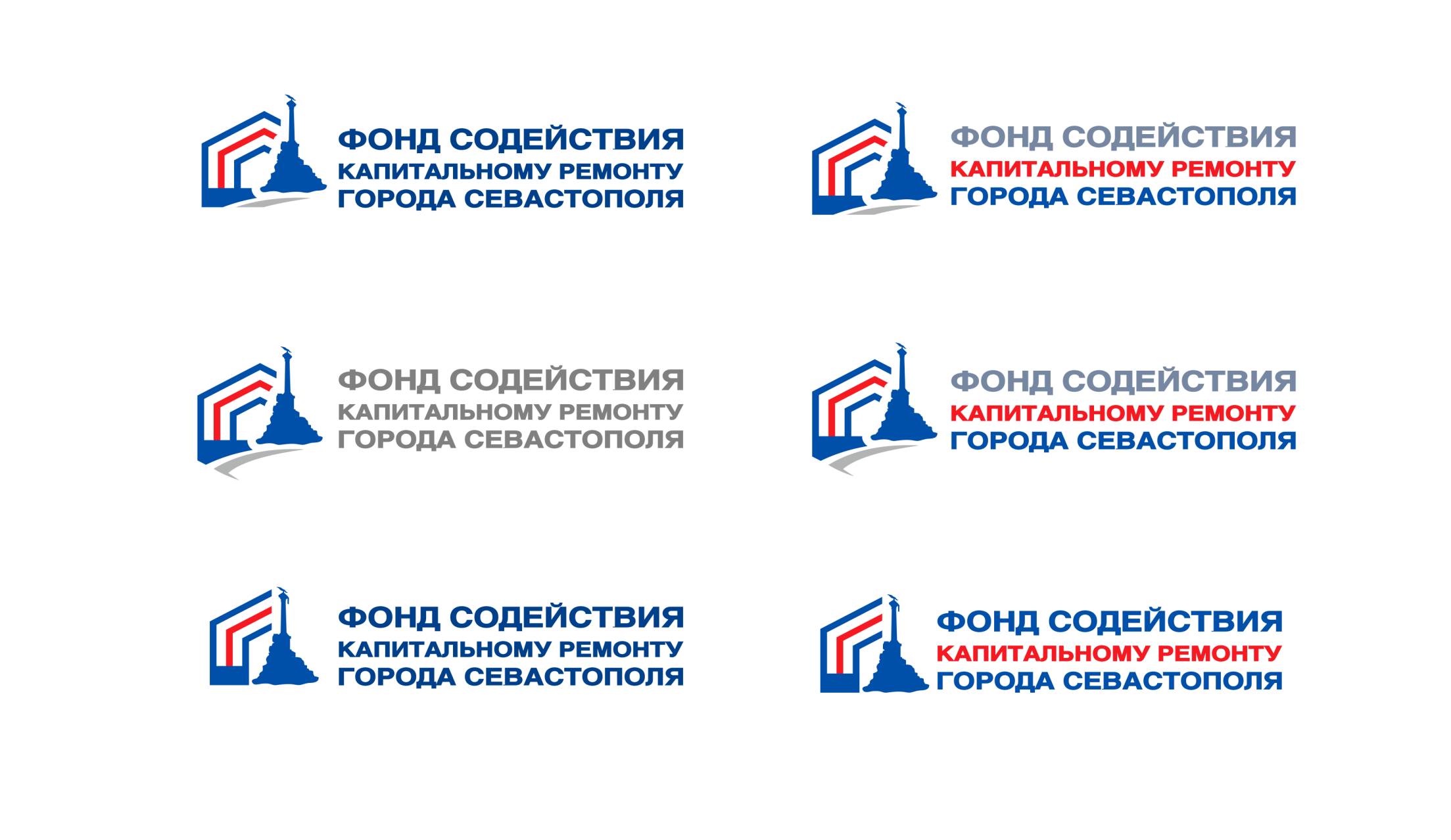 ул. Фиолентовское шоссе, д.1/1, 3 этаж, литер V-8, V-9, V-10, V-13, V-13, V-14-21, VA-21,г. Севастополь, 299053, E-mail: info@fskr92.ru, тел. (8692) 53-71-70№Наименование работ (услуг)ОбъемСтоимость1.Ремонт скатной крыши, в том числе разработка проектно-сметной документации и строительный контроль  479,001 718 173,00